All. A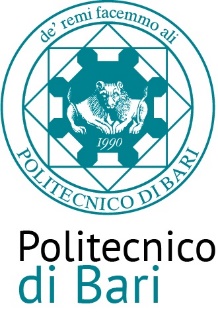 Avviso pubblico per l’alienazione di due autovetture di proprietà del Politecnico di BariDOMANDA DI PARTECIPAZIONE ALLA PROCEDURADichiarazione rilasciata ai sensi degli artt. 46 e 47 del D.P.R. n. 445/2000 s.m.i. per i cittadini italiani ovvero, per i concorrenti stabiliti in Stati diversi dall’Italia, documentazione equivalente secondo la legislazione dello Stato di appartenenza e, comunque, nel rispetto di quanto previsto nell’art. 3, co. 2, 3 e 4 del D.P.R. n. 445/2000 s.m.i. e, ove applicabile, nel rispetto di quanto previsto nell’art. 33 del medesimo Decreto. Il/La sottoscritto/a ________________________________________________________________, nato/a a _____________________________________________________, il ____/____/________, residente a _____________________________________________________________________, alla Via/Piazza _____________________________________________________ n. ________, nella sua qualità di (indicare l’eventuale carica sociale) _______________________________________ dell’Impresa  ____________________________________________________________________, con sede legale a ________________________________________________________________, alla Via/Piazza _______________________________________________________ n. ________, codice fiscale _________________________________ partita IVA _________________________, tel. _____________________________________, fax ___________________________________, e-mail ________________________________________________________________________, PEC ___________________________________________________________________________, CHIEDEdi partecipare alla procedura in intestazione per l’alienazione di Avviso pubblico per l’alienazione di due autovetture FIAT PUNTO di proprietà del Politecnico di Bari  “LOTTO ____”;A tal fine, dichiara:di non trovarsi in alcuna delle condizioni di cui all’art. 80, D.Lgs. n. 50/2016, e di non essere comunque in una situazione che comporti incapacità a contrarre con la Pubblica Amministrazione, né di cui all’art. 1471 c.c.;di aver preso visione del presente Avviso per l’alienazione de qua, e di accettarne integralmente le condizioni;di non trovarsi in stato di fallimento e di non essere incorso negli ultimi cinque anni in procedure concorsuali (solo per persone fisiche);di non trovarsi in stato di interdizione giudiziale, legale o di inabilitazione e di non essere incorso nel divieto di concludere contratti con pubbliche amministrazioni (solo per persone fisiche);che l’impresa/società/ente che rappresento non si trova in stato di fallimento e non è incorsa negli ultimi cinque anni in procedure concorsuali (solo per persone giuridiche o enti di qualsiasi tipo);che l’impresa/società/ente che rappresento non si trova in nessuna condizione che comporta il divieto di concludere contratti con le pubbliche amministrazioni (solo per persone giuridiche o enti di qualsiasi tipo);che nei propri confronti non sussistono le cause di divieto, di decadenza o di sospensione previste dall’art.67 del D.Lgs. n.159/2011 e s.m.i. e di non essere a conoscenza dell’esistenza di tali cause nei confronti di soggetti indicati nell’art.85 del D.Lgs. n.159/2011 e s.m.i. per l’impresa//società/ente;di aver preso esatta contezza della consistenza dello stato di fatto e di diritto in cui si trova il suddetto veicolo, per cui presenta offerta, e di accettarla senza porre condizione o riserva alcuna;di impegnarsi, in caso di aggiudicazione, a stipulare una scrittura privata di compravendita e a pagare integralmente il prezzo nei tempi e nei modi di cui al presente Avviso;di avere pertanto contezza che l’aggiudicazione del bene non produce effetto traslativo dello stesso, e che tale effetto si realizzerà solo a seguito di apposita scrittura privata, da sottoscriversi successivamente all’espletamento degli oneri a carico dell’aggiudicatario e del pagamento di quanto dovuto secondo le modalità previste dal presente Avviso;di impegnarsi, in caso di aggiudicazioni, alla rimozione a propria cura e spese dell’anzidetto veicolo entro i trenta giorni naturali e consecutivi dalla sottoscrizione della scrittura privata;di esentare comunque l’Ateneo da qualsivoglia responsabilità derivante dall’uso del veicolo de quo;di prestare il proprio consenso al trattamento dei propri dati personali, ai sensi del D.Lgs. n. 196/03, alle condizioni e per i fini indicati nel presente Avviso;di acconsentire a che tutta la corrispondenza relativa alla presente procedura venga inviata ai recapiti sopra indicati, autorizzando espressamente il ricorso al fax._____________, li ___________________________________________________   (firma del dichiarante ed eventuale timbro dell’Impresa)